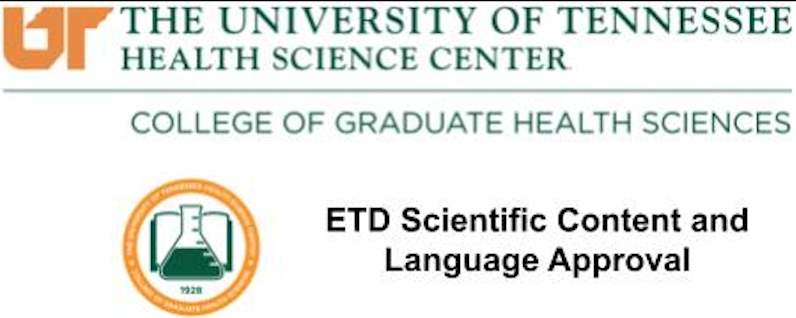 AETD Scientific Content, Language, and Formatting ApprovalReplace with Student’s official UTHSC nameDate submitted to Advisor and Committee—e.g., February 2024Memorandum of Understanding (MOU)To the research advisor, committee members, and M.S./Ph.D. candidate:By signing the AETD Memorandum of Understanding and Approval Page, which is a legal document, you are indicating that you have read the final copy of the named thesis or dissertation and recommend its acceptance. Signing indicates your approval of the scientific content, the language, and the formatting of the named thesis or dissertation and verifies that you will request no further changes to it.The student who wrote the subject thesis or dissertation should understand, likewise, that he or she cannot change the content, language, or document formatting after all committee members and the research advisor have approved the AETD.Donald B. Thomason, Dean, College of Graduate Health SciencesLarry Tague, Assistant Dean for Academic Affairs, College of Graduate Health SciencesAETD Scientific Content, Language and FormattingApproval PageTo the Graduate Studies Council:I am submitting herewith a dissertation or thesis written by your name as it appears on the title page and that you are enrolled under entitled “AET/D Title in Initial Caps (wording must match title page).” I have examined the final copy of this dissertation or thesis for form and content and recommend that it be accepted in partial fulfillment of the requirements for the degree of name of your degree, e.g., Doctor of Philosophy, with a major in title of program in initial caps, e.g., Biomedical Sciences and a concentration in specialty/track, e.g., Cell Biology and Physiology or Pharmaceutics; listing the concentration is required if CGHS lists a specialty/track for your program.Full professional name, highest degree (e.g., Ph.D.), Research Advisor	DateAs committee members, we have read this thesis or dissertation andrecommend its acceptance:Committee member’s full professional name, highest degree (e.g., Ph.D.)	DateCommittee member’s full professional name, highest degree, (e.g., Ph.D.)	DateCommittee member’s full professional name, highest degree (e.g., Ph.D.)	DateCommittee member’s full professional name, highest degree (e.g., Ph.D.)	DateCommittee member’s full professional name, highest degree (e.g., Ph.D.)	DateAccepted for the Council:Donald B. Thomason, Ph.D., Dean, College of Graduate Health Sciences	Date